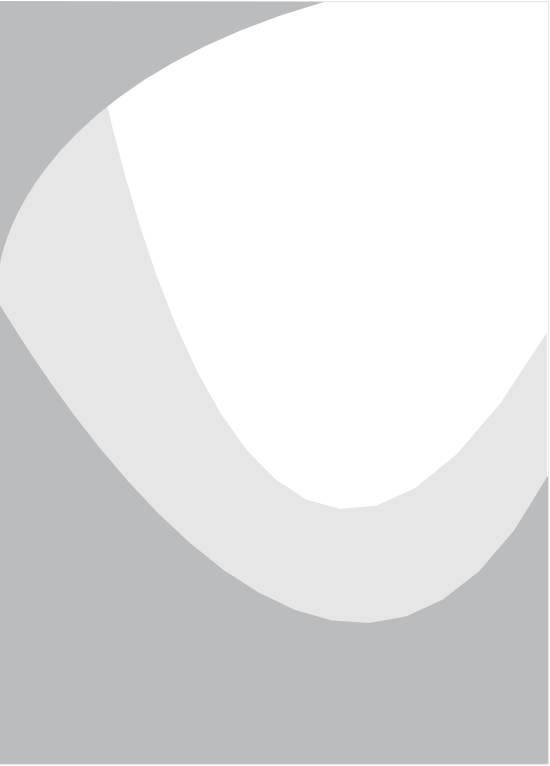 PLU计数秤用户手册EC40010注意事项拆箱后,使用前请充电. 当缺电指示出现时,请用厂家原配的电源适配器给仪表充电. 充电时,充电指示灯显示红色,当指示灯变为绿色时表示充电完成. 充电时间大约为8-10小时. 请将设备放置于水平而稳定的表面.请勿将设备靠近空气压缩机或者其他震动设备.请将设备安装放置于符合工作温度,湿度范围的环境中. 请使用厂家配置的电源适配器,使用前确认电压等技术指针.使用前请预热15分钟. 避免过载或者重物低落损坏秤盘及秤体严禁淋雨或用水冲洗严禁撞击,重压(勿超过最大称量使用)如果长期不使用,请擦拭干净,放入干燥剂并用塑料袋包好,并每三个月充电一次,再使用时,请先充电后再使用特点大屏幕LED/LCD显示,字幕清晰易读.可任意选择背光状态(LCD版本),满足用户不同时间段使用.可设置LED亮度(LED版本),满足用户省电需求.坚固结构设计,确保电子秤的称重稳定性.带有数据存储功能,可以保存多笔称重数据.屏幕读数快速,稳定,精准,操作简便.具有低电压报警和充电指示功能.带有PLU功能,可根据需要选配28笔或者1500笔PLU存储.带有8个直接PLU键,使用方便主要参数有效精度:     1/6000工作电流:50mA(LCD)/120mA(LED)显示:     LCD/LED 显示器传感器灵敏度范围: 3mV/V电源:DC6V/4.5AH(当电源电压小于5.6V时显示缺电符号)使用温度,适度:0-40 ℃,低于90%RH储存温度: -25~55℃显示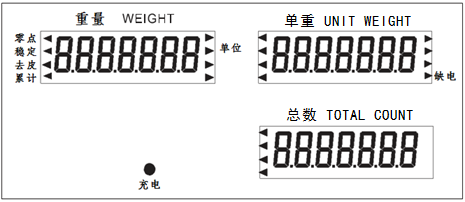 重量---显示物品重量.单重---物品单重. 总数---根据物品重量和单数自动计算出来的总数.选中某个单位后,对应单位前面的 [◄]会显示.零点---表示重量为零去皮----表示当前有去除皮重.稳定---显示这个符号时,表示重量稳定的有效的.缺电---当电压低于5.6V时,这个符号会显示.称重显示器传感器连接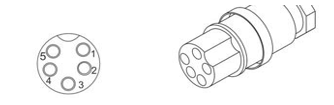 安装把传感器线穿过钢管,再将钢管安装到台秤底座的支架上,锁紧固定螺丝,再把传感器线穿过转向支架,把转向支架安装到刚管上,旋转塑料圈以锁紧,最后把转向接头安装到仪表上充电插上原装充电器充电,当正在充电时,充电灯为绿色,当充满电时,充电灯会转为绿色. (完整充电大约需要8-10小时)	不要使用非原装充电器,否则可能会导致电子秤损坏.当提示缺电符号时,请及时充电,如果长时间使用而不充电,可能会导致电池损坏.按键说明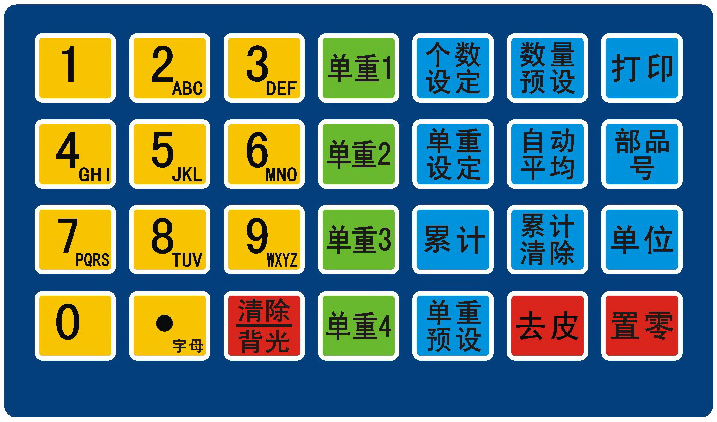 [0-9]数字键,用于输入数字等,在字母输入模式可以用于输入字母[ .字母] 小数点,用于输入单重的小数点等.在输入物品编号时可以用于切换数字和字母输入.[单位]选择所需要的单位.[归零] 让漂移的重量回到0.[去皮] 放上需要去除的皮重,然后按[Tare]键去除皮重值.[清除] 当输入的数字有错时,或者需要重新输入单重时,可以先按[清除]键清除已经输入的数字.输入单重并等待5秒后,不需要按[清除]键,可以直接用数字输入新的单重,新的单重会直接覆盖旧的单重.也可以按住此键不放约3秒,用于切换背光模式.[个数设定]根据输入的数量进行采样[单重设定]把输入的数值当作单重[累计]累计单重和总数,在重量为0时,为重示功能,即显示已经累计的价格.[累计清除]清除已经累计的数量.[数量预设]设置上下限报警[自动平均]开关自动平均功能.打开时屏幕有箭头指向”自动平均”[部品号]用于直接输入部品号.[单重预设]用于调取存储的PLU值,比如输入数字12,然后按下[单重预设]键,则会把第12个PLU值(包括单重,物品编号,物品名称等)调取出来.也可以长按[单重预设],进入PLU设置.[单重1]-[单重4]直接调取保存的PLU值.[打印]可以在称重状态下或者重示状态下按[打印]将内容打印出来.计数功能称重物单重未知在秤盘上放上用于取样的称重物,用数字键输入取样数量,按[个数设定]键.当称重稳定后,数量窗口会显示称重物的数量,电子秤会自动进入称重模式.称重物单重已知输入称重物已知的重量,按[单重设定]键,数量窗口会显示数量,电子秤自动进入计数模式. *** 取样重量越大,计数精度会越高. *** 当单重窗口和数量窗口均为零时,可以按[单重设定]或者[数量预设]键重示最后一次的单重.*** 当使用[单重预设]键取得单重值后,如果下一次放上的称重物单重和取样单重误差在+-10%以上,电子秤会自动计算新的单重,提高计数准确性.使用者可以在F2 AVG中选择或者直接按[自动平均]按键开启或者关闭自动平均功能. *** 如果单重和数量都已知,电子秤会在用户按[单重设定]后会 根据总数窗口显示的数量重新计算单重.归零当秤盘上没有称重物的时候按[归零]键可以使秤归零.如果电子秤损坏或者称重物大于允许归零的范围,此键功能无效.如果秤在空载时重量窗口有残余数值,请使用次功能.归零范围= 最大量程*4%.去皮功能([去皮]鍵同[扣重]鍵)皮重未知将容器放在秤盘上,按[扣重]键,当电子秤稳定后,重量窗口会显示净重并出现去皮符号.皮重已知(預去皮)秤盘上无称重物,按[扣重]键,屏幕显示“PRE-SET TARE".输入容器重量,再按[扣重]键.预去皮完成.使用者可以在F5 PTE选择开启或者关闭如下功能：在称重状态下,直接 皮重已知(预去皮)输入皮重并按[扣重]键预去皮.			具体操作如下：将容器和称重物放到秤盘上,输入容器的重量并按[扣重]键,此时重量窗口显示称重物净重.拿下容器和称重物,此时重量窗口显示负数.再按[扣重]键清除预设的皮重,此时重量窗口归零.累计本累计功能最多可以累计99笔称重数据,超出后会自动按顺序覆盖原有数据.当总数窗口有数据显示时,按[累计]键可以进入累计模式.此时, 数量窗口显示“Add XX”,XX表示累计笔数.大约3秒后,电子秤自动回到计数模式. 显示已经累计的数据 在重量窗口显示为零时,按[累计]键显示累计数据.首先显示的是总累计数据.再按[累计]键,会逐笔显示称重数据.当电子秤显示某 一笔称重数据时,按[累计清除]键可以清除该笔数据. 清除所有累计数据 在显示总计数的数据时,按[累计清除]键可以清除所有累计数据.如要回到称重状态,则只要按下[清除]键清除累计存储的价格在上面8.3中显示累计总价时,按下[累计清除]键,则清除全部累计值,在显示某笔累计值时按下[累计清除]键,则只清除其中一笔.或者在称重状态下直接按[累计清除]键清除全部累计值PLU功能调用PLU数据在计数模式下用数字键输入PLU编号,按[单重预设]键,可以调出对应的称重物名称和单中.屏幕显示一次物品编号后会回到计数模式,编辑PLU数据在计数模式下按住[单重预设]键3秒钟即可进入PLU数据编辑模式.重量窗口显示”SET”,用户输入需要编辑的PLU编号,再按[单重预设]键, (或直接按[单重1]-[单重4]键),重量栏显示刚输入的PLU编号,此时进入单重编辑状态.如果该PLU编号已经保存过,单量窗口会显示已经保存过的单重,如果是未被的保存过的新编号,单重窗口会显示计数模式下得到的该物品单重,这2种情况都可以通过键盘直接输入新的单重.再按[单重预设]键保存该单重并进入物品编号编辑,此时可使用数字和字母键输入物品编号.物品编号可包含字母,输入方法见10.4,输入完成后按[单重预设]键保存.此时回到12.3.1状态以编辑下一个PLU,如不需要再编辑,则可以按[清除]键退出.部分型号无物品编号编辑,保存单重后直接跳到12.3.1状态.输入字母按一次[.ABC[键,屏幕上一个箭头指向”字母”符号,或直接显示”ABC”符号,表示已经进入了字母输入模式.此时,可以用数字键盘输入字母.比如按一下[1abc]键,屏幕显示’A’并闪烁,再按一次,屏幕显示’B’,以此类推.等待字母不闪烁后,这个字母就输入成功,如需回到数字输入模式,请再按一次[.ABC]键,符号消失.** 本PLU 功能还可通过软件进行编辑,此状态下还可编辑物品名称和保质期,如需次使用此功能请联系当地经销商.用户简易校准此时秤盘上不能有任何物品电子秤先关机,然后按住[数量预设]键不放,开机.等待单重栏显示’0’时,用数字键输入砝码重量[单位默认为kg],然后再放上砝码,等待稳定后会自动校准,如果没有自动校准,可以在确定稳定后按[数量预设]进行校准.如不想校准,则直接重新开机.上下限设置功能普通计数模式下按[数量默认]键则进入上下限报警功能设置,具体参数如下：参数设置在称重状态下,按住[单重预设]键不放,再按一下[清除]键,则进入参数设置在参数设置状态下,按[打印]键进入下一个大项目,按[单重预设]进入下一个详细参数设置,按[累计]键修改参数值.具体参数设置在”P2 FUN”设置的”F0”或者”F9”设置状态,按住[单重预设]键不放,再按一下[打印]键,则进入日期和时间设置.具体如下故障信息脚位定义备注1E+2E-3S+4S-5地线接传感器屏蔽线屏幕显示功能调整方法LIMOF设置按重量报警还是 按数量报警,Weight表示按重量报警,Count表示按 数量报警.按[累计]键修改,按[数量预设]键进入下一参数设置CHLMod -H  L-上下限报警模式设 置,H表示上限值,L表示下 限值,H左边的横杆表示高于上限值时报警,H和L之 间的横杆表示在上限和下限之间时报警,L右边的横杆表示小于下限值时报警. 比如-H  L-表示高于上限和下限时报警,在上 限和下限之间时不报警. H  L- 表示小于下限 时报警按[累计]键修改, 按[数量预设]键进入下一参数设置.LIM-Hi此参数为上限值参数 (按重量报警模式时,是以kg为单位)直接用数字键输入上限 值.按[数量预设]键进入下一参数设置.LIM-Lo此参数为下限值参数 (按重量报警模式时,是以 kg为单位)直接用数字键输入下限 值.按[数量预设]键回 到计数模式大项目(按[打印])键切换详细参数(按[单重预设]切换,[累计]键修改参数)具体功能说明P1 TRA(通讯设置)T1 FC通讯模式:1连续发送模式2稳定发送模式,3应答模式4为手动发送模式5 稳定打印模式6 手动打印模式其中5和6为连接打印机模式P1 TRA(通讯设置)T2 Add通讯地址,在多机通讯时有用P1 TRA(通讯设置)T3 Bps串口波特率设置P1 TRA(通讯设置)T4 Fmt通讯格式,参数可以设为n 8 1或者 o 7 1和e 7  1,分别为校 验位,数据位,停止位设置P1 TRA(通讯设置)T5 PFM通讯协议设置,默认为0,在连接打印机模式时用于设置打印格式.P1 TRA(通讯设置)T6 Chk打开或关闭校验,默认为关闭P1 TRA(通讯设置)T7 PF2内置打印机打印格式(选配)P2 FUN(功能设置)F1 BLLCD版本用于设置背光,可以设置为”ON”(常开),”Auto”(自动),”OFF”(关闭)P2 FUN(功能设置)F1 LtNLED版本用于设置显示亮度,可以设为0-2,数字越大,显示越亮P2 FUN(功能设置)F1C SL休眠时间设置,LCD版本为自动模式下背光关闭等待时间.P2 FUN(功能设置)F2 ARG单重自动校准功能是否打开P2 FUN(功能设置)F3 CST归零去皮累计等操作是否要等待稳定,ON为需要等待,OFF 为不需要等待.P2 FUN(功能设置)F4 MAE累计后没有回零是否能进行下一次累计,ON为不回零可以累计,OFF为不可以.P2 FUN(功能设置)F5 PTE是否允许在有重量的时候进行预去皮,ON为可以,OFF为不可以P2 FUN(功能设置)F6 UNT使用的单位.P2 FUN(功能设置)F7 FIL电子秤称重反应速度,数字越小,则越快,但教不稳定,反之,则越慢,但是更稳定.P2 FUN(功能设置)F8 ZPE是否允许重量为0的时候报警P2 FUN(功能设置)F9 FALON为完整报警模式,OFF为简易报警模式P2 FUN(功能设置)F10 BC上下限继电器输出是否等待稳定显示功能重量栏显示” Date”单重栏显示”XXXXXX”日期设置,直接用数字键输入日期,格式固定为2位年份2位月份2位日期重量栏显示”Time”单重栏显示”XXXX”时间设置,直接用数字键输入时间,格式固定为2位小时数(24小时制)2位分钟数提示信息故障原因解决方法ADO---AD转换值溢出取下秤盘上物品或者送修ADL---同上同上OVR---超载检查称重物重量是否超过量程+9e电池符号闪烁电池电压低充电Lo-Bat电池电压过低立即充电